Роль разных видов гимнастики вздоровьесбережении детей дошкольного возрастаОдной из главных задач детского сада является охрана и укрепление физического и психического здоровья детей. Это направление включает в себя не только обучение детей основным движениям и развитие физических качеств, но и овладение детьми элементарными нормами и правилами здорового образа жизни. Решение этой задачи требует взаимодействия воспитателей и родителей в разных видах деятельности.В работе с детьми используются такие формы физического развития и оздоровления детей в ДОУ, как физкультурные занятия, физкультминутки, прогулки, подвижные игры и различные виды гимнастики.Что же такое гимнастика? Гимнастика – это метод физического развития, способствующий укреплению детского организма.В нашем дошкольном учреждении проводятся разные виды гимнастики с детьми.1. Утренняя гимнастикаЕжедневно с детьми проводится утренняя гимнастика. Длительность ее обычно составляет 5-8 минут. Как правило, один и тот же комплекс гимнастики повторяется в течение 2 недель.Основная цель утренней гимнастики – разбудить детский организм от сна, повысить умственную и физическую работоспособность ребенка, улучшить его настроение и подготовить организм к нагрузкам предстоящего дня.Существует несколько форм проведения утренней гимнастики:       традиционная форма с использованием общеразвивающих упражнений с предметами или без них;       сюжетная гимнастика, в которой упражнения связаны одним сюжетом;       игровая гимнастика, состоящая из 3-4 подвижных игр;       ритмическая гимнастика с использованием танцевальных движений и музыкального сопровождения.2. Артикуляционная гимнастикаДвижения необходимы не только телу ребенка. Нужна хорошая подвижность органов артикуляции, которая помогает правильно произносить различные звуки. В детском саду артикуляционная гимнастика проводится ежедневно.Выполнение артикуляционных упражнений полезно в любом возрасте, так как четкая артикуляция – основа хорошей дикции.3. Дыхательная гимнастикаНа физкультурных занятиях, занятиях по развитию речи, при проведении утренней гимнастики, в свободное от занятий время проводится дыхательная гимнастика с детьми с целью:       обучения детей правильному дыханию, в том числе речевому;       профилактики заболеваний верхних дыхательных путей;       насыщения головного мозга кислородом и улучшения работоспособности;       восстановления дыхания после физической нагрузки.Дыхательная гимнастика – это очень простой и вместе с тем эффективный способ, не требующий особых затрат. Следует помнить лишь то, что дыхательная гимнастика проводится в хорошо проветренном помещении.Дыхательные упражнения для дошкольников чаще всего проводятся со стихотворным сопровождением.В домашних условиях можно проводить как игровые упражнения для младших детей, так и использовать различные предметы для детей постарше (трубочки для коктейля, через которые можно выдувать воздух, или комочки ваты, которые нужно сдуть).4. Пальчиковая гимнастикаРазвитию и совершенствованию мелкой моторики, развитию речи, подготовке кисти руки к письму, повышению работоспособности коры головного мозга служит еще один вид гимнастики, проводимой в детском саду - пальчиковая гимнастика.Уровень развития речи детей находится в прямой зависимости от степени сформированности тонких движений пальцев рук. Была выявлена такая закономерность: если развитие движений пальцев соответствует возрасту, то и речевое развитие находится в пределах нормы.Работу по развитию движений пальцев и кисти рук следует начинать с самого раннего возраста и проводить на протяжении всего дошкольного детства.Вначале дети испытывают затруднения в выполнении многих упражнений. Поэтому отрабатываются упражнения постепенно и сначала выполняются детьми пассивно, с помощью взрослых, а затем уже самостоятельно. Как правило, детям нравится играть в пальчиковые игры.5. Гимнастика для глазНагрузка на глаза у современного ребёнка огромная. Это и телевизор, и компьютер, и сотовый телефон, и другие занимательные технические игрушки, без которых не мыслит свою жизнь современный маленький человек. А отдыхают глаза ребенка только во время сна.Поэтому гимнастика для глаз полезна детям любого возраста в целях профилактики нарушений зрения. Кроме того, занимаясь с ребенком гимнастикой для глаз, вы сможете снять зрительное утомление.6. ПсихогимнастикаСовременный мир наполнен стрессами. И больше всего стрессам подвержены дети. В настоящее время нагрузки на детей постоянно возрастают, а количество отдыха и эмоциональной и двигательной разрядки уменьшается. Поэтому у детей всё чаще наблюдается утомляемость, вспыльчивость, раздражительность, агрессивность. Здесь на помощь приходит психогимнастика.Психогимнастика представляет собой специальные занятия, направленные на снижение эмоционального напряжения, коррекцию настроения и поведения детей.Особенно эти занятия нужны детям с чрезмерной утомляемостью, непоседливостью, обладающим вспыльчивым или замкнутым характером. Но не менее важно проигрывать эти комплексы упражнений и со здоровыми детьми в качестве психофизической разрядки и профилактикиПсихогимнастика прежде всего направлена на обучение элементам техники выразительных движений и на приобретение навыков в саморасслаблении.7. Бодрящая гимнастики, или гимнастика пробуждения после дневного сна.Это комплекс мероприятий, облегчающих переход детей от сна к бодрствованию. Бодрящая гимнастика помогает детскому организму проснуться, улучшает настроение, поднимает мышечный тонус.В комплекс бодрящей гимнастики включаются дыхательные упражнения, выполнение простого самомассажа и упражнения для профилактики нарушений осанки и плоскостопия.Проводится на кроватках и сочетается с закаливающими процедурами (воздушными ваннами). Заканчивается ходьбой босиком по полу или массажным дорожкам.В детском саду бодрящая гимнастика проводится ежедневно в течение 5-7 минут. Воспитатель начинает проводить ее с проснувшимися детьми, остальные присоединяются по мере пробуждения.Работа над охраной и укреплением здоровья наших детей с помощью различных здоровьесберегающих технологий общая забота всех взрослых - педагогов и родителей.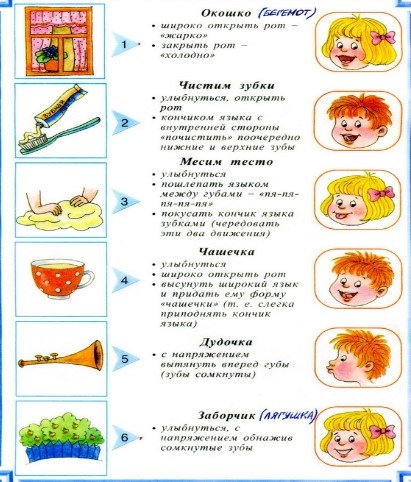 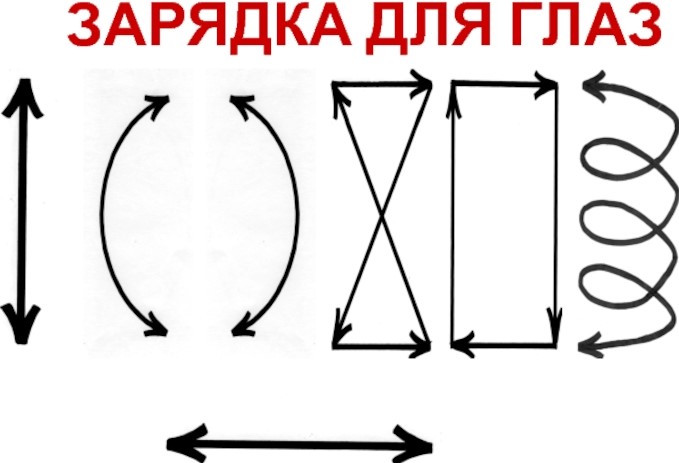 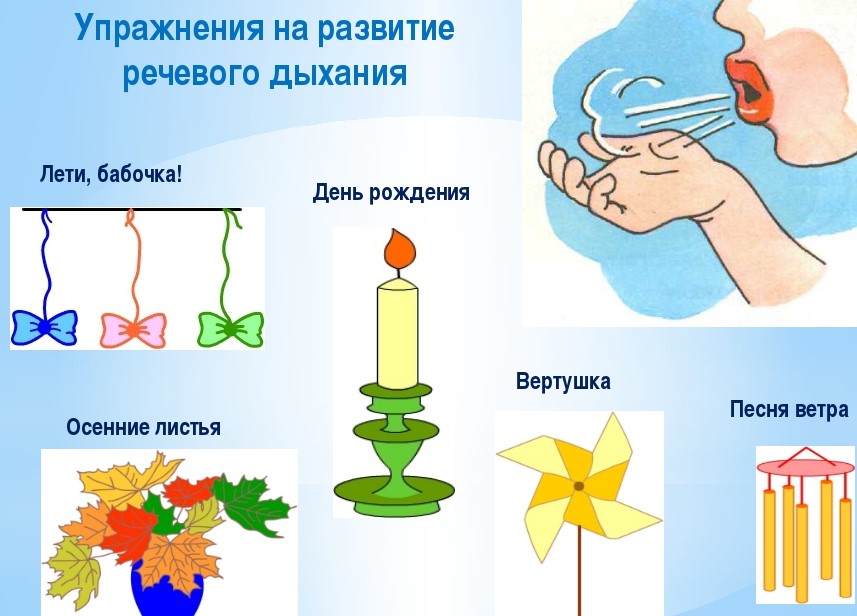 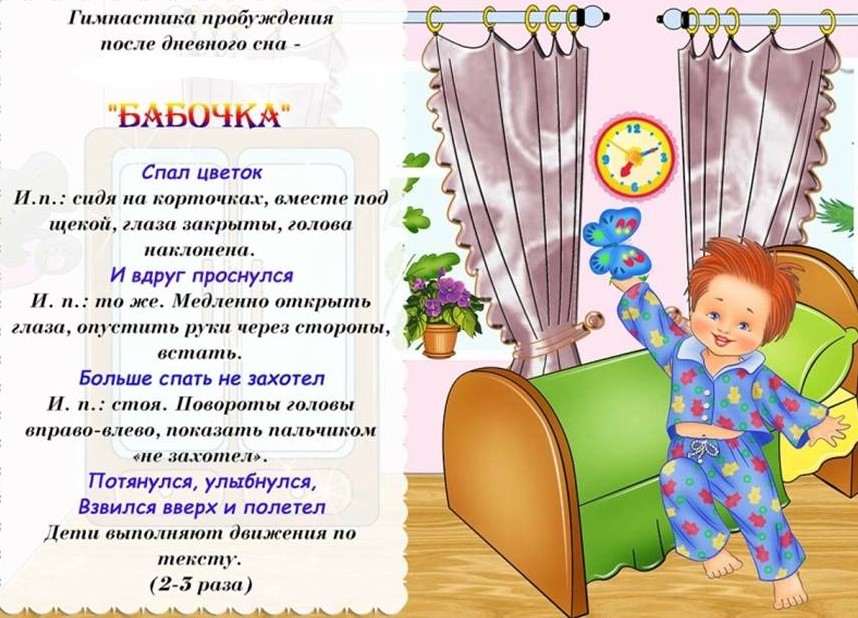 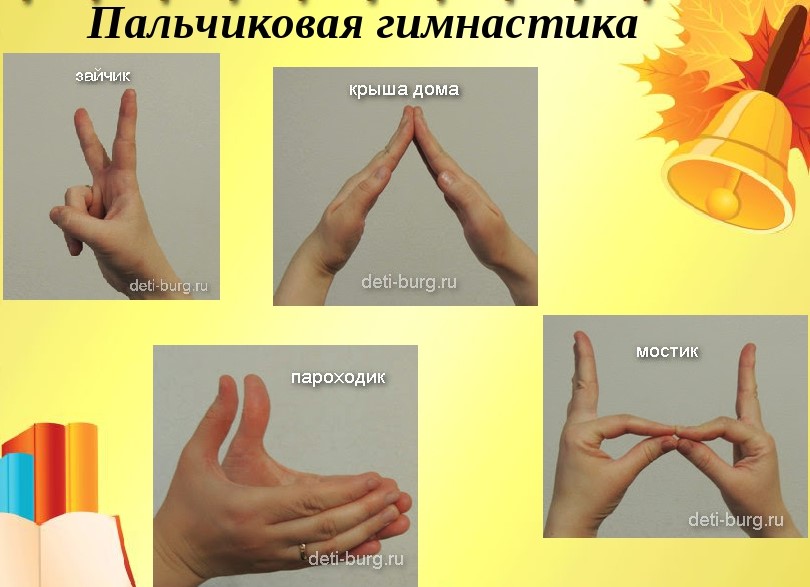 